３＜宛先＞　Ｅ－mail　：okamoto-souichi@tym.ed.jp　ＦＡＸ　　：０７６５－７２－０１７９　富山県統計教育研究会事務局（入善西中学校）あて◇飯野小学校までの道路案内図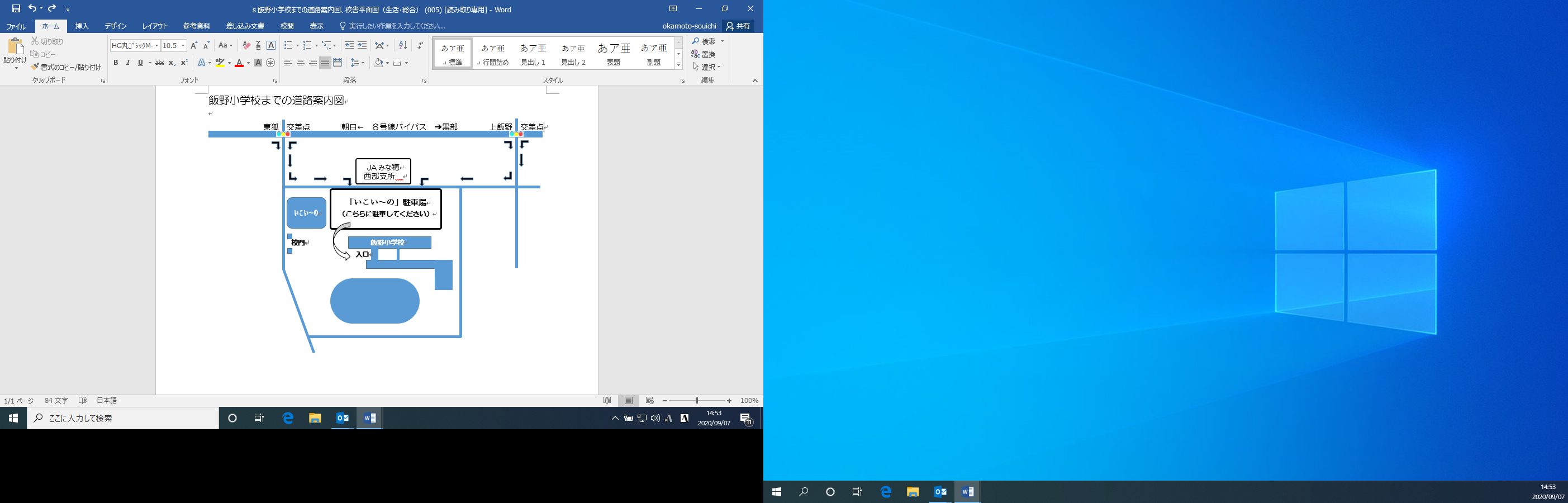 所属名（学校名・勤務先名等）所属名（学校名・勤務先名等）氏　名氏　名氏　名氏　名氏　名氏　名連絡先所属住所　〒電話番号Ｅメールアドレス担当者名　　　所属住所　〒電話番号Ｅメールアドレス担当者名　　　